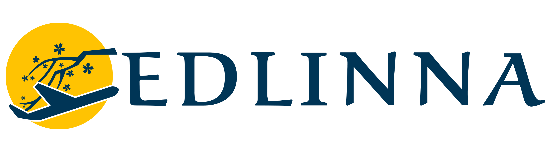 履歴書				令和　　　年　　月　　日　　現在ふりがな氏名昭和　　　　年　　月　　日生　　　　(満　　歳)昭和　　　　年　　月　　日生　　　　(満　　歳)昭和　　　　年　　月　　日生　　　　(満　　歳)性別性別国籍国籍在留期間　　　　　　　　　（在留　　年目）在留期間　　　　　　　　　（在留　　年目）在留期間　　　　　　　　　（在留　　年目）在留資格在留資格携帯番号携帯番号携帯番号メールアドレスメールアドレスふりがな現住所〒 　　－ 〒 　　－ 〒 　　－ 〒 　　－ 〒 　　－ 年月学歴・職歴（各別にまとめて書く）年月免許・資格志望の動機、特技など通勤時間約　　　時間　　　分通勤時間約　　　時間　　　分志望の動機、特技など扶養家族(配偶者を除く)人扶養家族(配偶者を除く)人志望の動機、特技など配偶者有　　無配偶者の扶養義務有　　無本人希望記入欄（特に給料、職種、勤務時間、勤務地、その他についての希望などがあれば記入）スタッフ専用